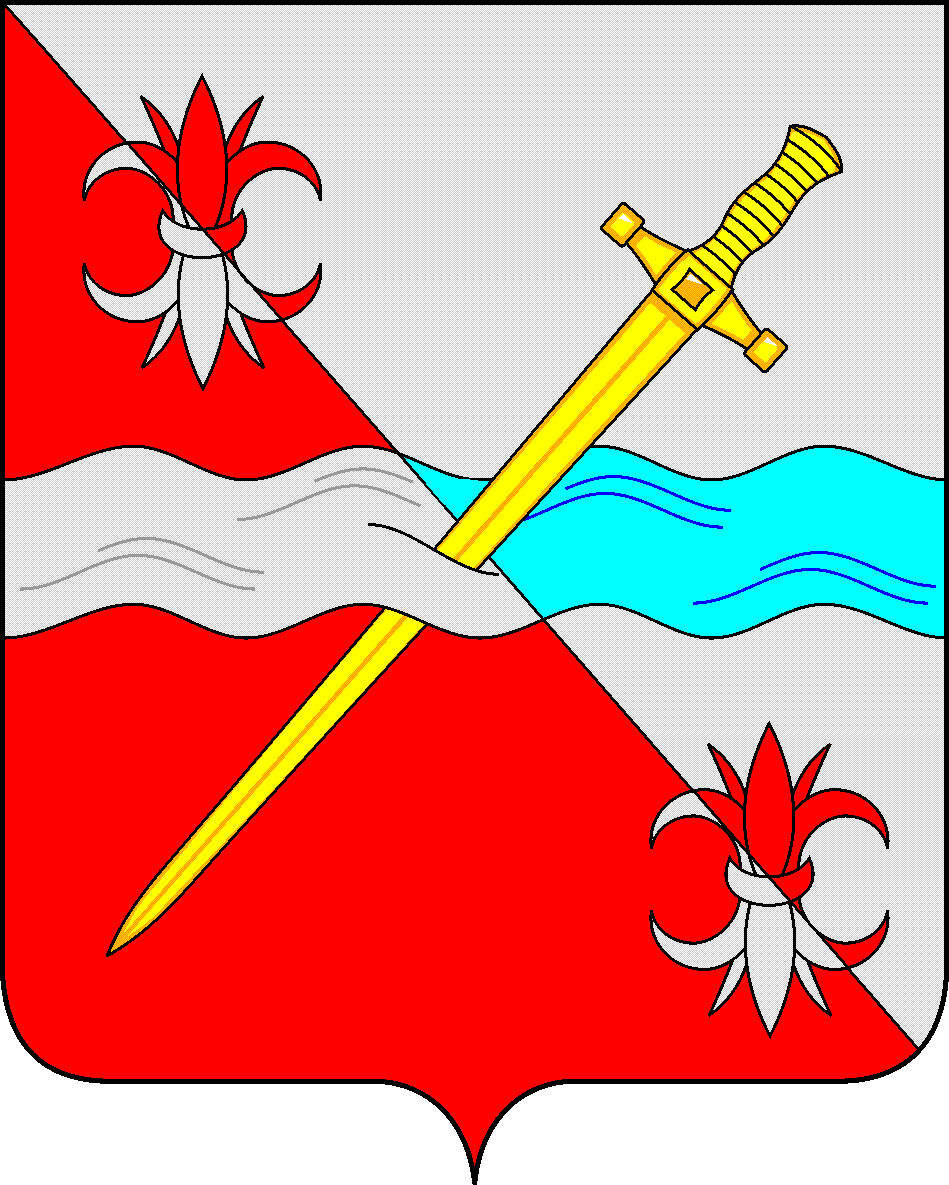 СОВЕТдепутатов Советского муниципального округа Ставропольского края РЕШЕНИЕ26 марта 2024 г.                                                                                            № 180г. ЗеленокумскО безвозмездной передаче муниципального имущества из муниципальной собственности Советского муниципального округа Ставропольского края в федеральную собственностьРуководствуясь Федеральным законом от 06 октября 2003 года № 131-ФЗ «Об общих принципах организации местного самоуправления в Российской Федерации», Уставом Советского муниципального округа Ставропольского края, Положением о порядке управления и распоряжения имуществом, находящимся в муниципальной собственности Советского городского округа Ставропольского края, утвержденным решением Совета депутатов Советского городского округа Ставропольского  края от 29 мая 2018 г. № 135, Совет депутатов Советского муниципального округа Ставропольского краяРЕШИЛ:1. Передать безвозмездно муниципальное имущество из муниципальной собственности Советского муниципального округа Ставропольского края в федеральную собственность, в соответствии с пунктом 2 настоящего решения.2. Утвердить прилагаемый перечень муниципального имущества, подлежащего безвозмездной передаче из муниципальной собственности Советского муниципального округа Ставропольского края в федеральную собственность.Председатель Совета депутатов Советского муниципального округа Ставропольского края		  			                        Н.Н. ДеревянкоУтвержден решением Совета депутатов Советского муниципального округаСтавропольского края от 26 марта 2024 г. № 180 Перечень муниципального имущества, подлежащего безвозмездной передаче из муниципальной собственности Советского муниципального округа Ставропольского края в федеральную собственность №п/пНаименованиеМестоположениеПротяженность(м.)Кадастровый номер1.Гидротехническое сооружение № 1Ставропольский край р-н Советский, на территории Правокумского сельсовета Советского района СК  в 10 км на северо-восток от с. Правокумского, на территории х. Чарыков30026:27:000000:8792.Гидротехническое сооружение № 2Ставропольский край р-н Советский, на территории Правокумского сельсовета Советского района СК в 9 км на северо-восток от с. Правокумского, на территории х. Чарыков30026:27:030603:843.Гидротехническое сооружение № 3Ставропольский край р-н Советский, на территории Правокумского сельсовета Советского района СК  в 7 км на северо-восток от с. Правокумского, на территории х. Чарыков35026:27:000000:46434.Гидротехническое сооружение № 4Ставропольский край р-н Советский, на территории Правокумского сельсовета Советского района СК 5 км на северо-восток от с. Правокумского, на территории с. Правокумское12026:27:030603:855.Гидротехническое сооружение № 5Ставропольский край р-н Советский, на территории Правокумского сельсовета Советского района СК в 4 км на северо-восток от с. Правокумское12026:27:000000:7336.Гидротехническое сооружение № 6Ставропольский край р-н Советский, на территории Правокумского сельсовета Советского района СК в 3 км на северо-восток от с. Правокумское45026:27:000000:6767.Гидротехническое сооружение № 7Ставропольский край р-н Советский, на территории Правокумского сельсовета Советского района СК в 2,5 км на северо-восток от с. Правокумское35026:27:030605:1348.Гидротехническое сооружение № 8Ставропольский край р-н Советский, на территории Правокумского сельсовета Советского района СК в 1,5 км на северо-восток от с. Правокумское30026:27:000000:46449.Гидротехническое сооружение № 9Ставропольский край р-н Советский, на территории Правокумского сельсовета Советского района СК в 300 м на северо-восток от с. Правокумское30026:27:030602:98